How to Integrate the Library into your Moodle CourseHere are some ways in which you can make the most of the Library's resources and librarians via Moodle:Add your Liaison Librarian to your courseAdd the 'Library Block' to your courseLink to databases, journal articles, and eBooksEmbed a Library Video Tutorial into Moodle1. Add your Liaison Librarian to your courseYour Liaison Librarian may be able offer support to your course in the classroom or via Moodle, e.g.: Provide instruction to students in class or via Moodle (forum/text/video);Respond to library-related questions when they occur;Recommend useful search strategies and tips for specific assignments;Oversee a 'Library Research Forum' and answer students' questions about library resources, services, and more.If you would like the Liaison Librarian to be available to students via your course(s)'s Moodle site(s), follow the instructions below.Discuss with your Liaison Librarian the extent of involvement you would like for each course.Log in to your Moodle course and Turn editing on.Go to Settings > Users > Enrolled users.Click on 'Enrol users' button at the top right of the screen.Select 'Librarian' from the 'Assign roles' drop-down menu.Type in the name of your Liaison Librarian, hit Enter, and click on "Enrol" next to the listing for that person.Let your students know that the Liaison Librarian is available to help them via Moodle!2. Add the 'Library Block' to your course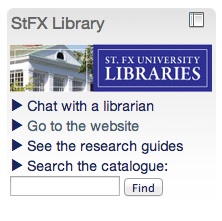 The 'Library Block' (pictured above) allows you to promote the Library to your students and give them an easy point of access to use its resources.To add the Library Block to a course:Log into your Moodle course and Turn editing on.Find the "Add a block" block, and select "StFX Library" from the drop-down list.Locate the new block (at bottom of column) and drag and drop it to the desired location.3. Link to databases, journal articles, and eBooksYou may wish to include links within your Moodle courses to Library-subscribed databases, electronic resources, or to specific items (articles, eBooks) within them. To ensure that your students can access these resources off-campus (without enabling VPN), the link you supply them must include a proxy prefix.For instructions on creating a reliable link that works off-campus, please consult the Library website's How to Link to Articles in Subscribed Databases.4. Embed a Library Video Tutorial into MoodleThe Library now offers several short video tutorials that teach students to develop their skills using the Library's website, catalogue and electronic resources. In order to embed one of these tutorials, simply hover over the appropriate YouTube icon on the Video Tutorials page of the Library website, and post the link at the appropriate spot in your Moodle course. Moodle will automatically recognize that it is a video, and will embed the player into the page.Need some help?To discuss how to best integrate the Library into your course, please contact your Liaison Librarian.